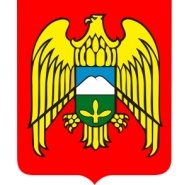 КАБАРДИНО-БАЛКАРСКАЯ РЕСПУБЛИКАСЕЛЬСКОЕ ПОСЕЛЕНИЕ КИЧМАЛКА ЗОЛЬСКОГО МУНИЦИПАЛЬНОГО РАЙОНАСОВЕТ МЕСТНОГО САМОУПРАВЛЕНИЯ361714  Зольский район, с.Кичмалка, ул. Чкалова, 69,  тел. 76-3-40Совет местного самоуправления сельского поселения Кичмалка Зольского муниципального районаКабардино-Балкарской Республики VI созываРЕШЕНИЕот 26 декабря 2023 г.                                                                                                                           N1 О внесении изменений в Решение Совета местного самоуправления сельского поселения Кичмалка от 30декабря 2022 № 13/1 «О местном бюджете сельского поселения КичмалкаЗольского муниципального района на 2023 год и на плановый период 2024 и 2025 годов»В соответствии с Бюджетным кодексом Российской Федерации, Законом РФ от 06.10.2003 №131-ФЗ «Об общих принципах организации местного самоуправления в Российской Федерации», Уставом с.п. КичмалкаЗольского муниципального района КБР решил:1.Внести в решение Совета местного самоуправления с.п.КичмалкаЗольского муниципального района КБР от 28 декабря 2022 № 2/10-7 «О местном бюджете Зольского муниципального района на 2023 год и на плановый период 2024 и 2025 годов» следующие изменения:   		1.1 Пункт 1 статьи 1изложить в следующей редакции:1.Утвердить основные характеристики местного бюджета сельского поселения КичмалкаЗольского муниципального района на 2023 год (далее – Местный бюджет), определенные исходя из уровня инфляции, не превышающего 3процента (декабрь 2023 года к декабрю 2022 года):1) прогнозируемый общий объем доходов местного бюджета в сумме 11 062 514,35руб., в том числе объем межбюджетных трансфертов из республиканского бюджета Кабардино-Балкарской Республики в сумме   87 110,38 руб.,из районного бюджета Зольского муниципального района в сумме 4 775 070,00руб.;субвенции бюджетам поселений на осуществление первичного воинского учета на территориях, где отсутствуют военные комиссариаты в сумме 116 675,23 руб., на Реализация программ формирования современной городской среды 4 124 820,00 руб2) общий объем расходов местного бюджета в сумме11 941 574,58 руб.;3) верхний предел муниципального внутреннего долга сельского поселения Кичмалка Зольского муниципального района на 1 января 2023 года в сумме ноль рублей;4) дефицит (профицит) местного бюджета в сумме 879 060,23рублей.2. Приложения №№ 2;3;4; изложить в новой редакции.3. Настоящее Решение вступает в силу со дня его официального опубликования.4. Опубликовать настоящее решение в газете «Зольские вести» с одновременным размещением на официальном сайте администрации adm-kichmalka.ru.Председатель Совета местного самоуправлениясельского поселения КичмалкаЗольского муниципального района Кабардино-Балкарской Республики                                                         М.Х.ГуртуевКИЧМАЛКЭ КЪУАЖЭ ЖЫЛАГЪУЭКЪЭБЭРДЕЙ-БАЛЪКЪЭР РЕСПУБЛИКЭМ И ДЗЕЛЫКЪУЭ МУНИЦИПАЛЬНЭ КУЕЙМ ЩЫЩ КИЧМАЛКЭ КЪУАЖЭМ И СОВЕТКИЧИБАЛЫКЪ ЭЛ ПОСЕЛЕНИЕКЪАБАРТЫ-МАЛКЪАР РЕСПУБЛИКАНЫ ЗОЛЬСК МУНИЦИПАЛЬНЫЙ РАЙОНУНУ КИЧИБАЛЫКЪ ЭЛ ПОСЕЛЕНИЯСЫНЫ СОВЕТИ